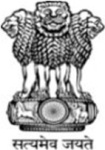 OFFICE OF THEGANGARAMPUR MUNICIPALITYGANGARAMPUR, DAKSHIN DINAJPURPH. NO : 03521–55140Email ID : grp.municipality@gmail.comMemo No : 3138   / PW- 29/2022-23	Date : 09/12/2022Notice Inviting e-Tender No : 29 of 2022-23 (1st Call)The Gangarampur Municipality invites e-tender as mentioned in Annexure-I (attached herewith) from resourceful bonafide Contractors, Registered Co-Operative Societies formed by Un-Employed Engineers and Labour Co-operatives having experience in similar nature of civil works, who may participate in the tender process as per following terms & conditions :In the event of e-filing intending bidder may download the tender document from the website http://wbtenders.gov.in directly  by the help of Digital Signature Certificate & documented through e-filling.Earnest money, as specified in this NIT shall be paid online through NEFT/RTGS to the Bank account of Gangarampur Municipality Account No : 089601000748, IFSC : ICIC0000896, ICICI Bank, Balurghat Branch for the amounts mentioned in the Annexure - I. Every such Transfer shall be done on or after the date of publish of NIT. Any Bid without EMD (Except exemption as per GO) shall be treated as informal and shall be automatically cancelled. Online transfer of Earnest Money receipt (Scanned copy) shall be uploaded as statutory document. The Co-Operative Societies who wants to avail exemption of EMD, shall have to upload necessary GO in this regard.Eligibility Criteria for participation in tender :Intending tenderers sh ould produce credentials of a Similar nature of work of the minimum value of 40% of the estimated amount put to tender during 5(Five) years prior to the date of issue of this Tender Notice. Payment Certificate will not be treated as credential. Credential (Completion) Certificate issued by the competent authority of a State/ Central Government, State/ Central Government undertaking, Statutory/ Autonomous Bodies constituted under central/State statue on the executed value of completed will be taken as credential (Not below the rank of Executive Officer/Engineer or equivalent).Work Order & Completion Certificate both have to be submitted.All categories of prospective Tenderers shall have to submit valid and up to date Professional Tax receipt Challan,GST Certificate with up to date GST Return, Up to date Income Tax Return Acknowledgement Receipt of Last 03 (Three) Years, PAN Card issued by Income Tax Department, Voter ID Card, Trade License, Credential Certificate & Audit Report of Last Three Years in respect of the prospective Tenderer. [Non-statutory Documents]Where an individual person holds a Digital Signature Certificate in his own name duly issued to him against the company or the firm of which he happens to be a Director or Partner, such individual person shall, while uploading any tender for and on behalf such company or firm, invariably upload a copy   of   registered   power   of attorney showing clear authorization in his favour, by the rest of the directors of such company or the partners of such firm to upload such tender. The Power of Attorney shall have to be registered in accordance with the provisions of the Registration Act, 1908. [Non-statutory Documents]Neither prospective Tendered nor any of the constituent partners had been be barred to participate in any Tender by the Govt. of West Bengal during the last 3 (three) years prior   to   the   date   of   this   NIET,   Such debarring will be considered as disqualification towards eligibility. [Non-statutory Documents]The prospective tenderers or any of their constituent partner   shall neither have abandoned any work nor any of their contract have been rescinded during the last 3 (three) years. Such abandonment or rescission will be considered as disqualification towards eligibility.Joint Ventures will not be allowed.A prospective Tenderer shall be allowed   to   participate   in   the   job   either   in   the   capacity   of individual or as a partner of a firm. If found to have applied severally in a single job, all his applications will be rejected for that job.No conditional / Incomplete Tender will be accepted under any circumstances. The intending tenderer will have to submit authentic documents in support of acclaimed credential for all the items from serial 4 (i) to (viii) as indicated above. The experience and timely completion certificate of works is to be issued by the competent authority.If GST comes to in effect within time of completion of work, successful bidder have to submit necessary documents as prescribed by Govt. to this office. Payment deductions will be changed as per Govt. guidelines. No extra claim for such will be entertained.The intending tenderer fulfilling the above requirement should bid for the work included in the Bid notice with all related evidentiary documents. The Tender Inviting Authority reserves the rights to accept or reject their offered bid as deemed necessary to finalize the tenders satisfactory without assigning any reason whatsoever.Before issuance of the work order, the tender inviting authority may verify the credential & other documents of thelowest tenderer if found necessary. After verification, if it is found that such documents submitted by the lowest tenderer is either manufacture or false in that case earnest money will be forfeited.Selection or eligible agency will be strictly on the basis of scrutiny and evaluation of the particular as to be furnished at the time of bidding. Decision of the Tender Inviting Authority in this regard shall be final & binding.The tendering operation will follow e-tendering process and all rules and regulations pertaining to the tender will be binding to the tenderers.Specific time frame of execution and quality of the work are the essence of the contract. The successful bidder mustcomplete the work within the time specified for completion. No extension of time will be allowed except any exigency. If any contractor / agency fails to complete the work within the stipulated time without any reason, 1% (One percent) of tendered amount will be fined for each day of delay starting from the day of tentative date of completion as per contract and deducted from the final bill without any further intimation. Rates quoted   should   be   unconditional   &   absolute.   The   rates   should   be   quoted   in   LESS, ATPAR, ABOVEpercentage basis and clearly to be mentioned both in figures and words. If the tendered amount is abnormally below the estimated amount, an analysis of the tendered amount must be submitted along with the tender paper otherwise the tender application will summarily be rejected.All works will have to be done according to specification approved by the appropriate authority and as per direction of the Gangarampur Municipality and the concerned S.A.E.-in-Charge.Incomplete tenders in any respect will summarily be rejected.No consumable materials will be supplied to the agency for any work from the office of the undersigned. Agency will be responsible for procuring all materials (In case of - A) Reinforcement Bar – TATA/SAIL/RINL, B) Cement – ACC, Ambuja, Ultratech, Jaypee, & Lafarge, C) Sand – Murarai, D) Stone – Pakur Variety E) Brick – First ClassAll rates shall be inclusive of all charges, Royalty (if required), tool charge, carriage etc. Relevant document of Royalty (if required) must be produced along with the Bill.Before starting the work the site must be dressed and cleared by cutting all sorts of Jungle, shrubs etc. for which no extra payment will be made.The successful tenderer will have to start the work within 07 (Seven) days from the date of  issue of  work order otherwise the work order will be cancelled. No excuse in this regard will be entertained later.Acceptance of the lowest tender is not obligatory / mandatory and the undersigned reserves the unconditional right to accept or reject any one or all bids without assigning any reason and also to split up the tendered work to more than one contractor in the interest of speedy execution of the scheme.IT, GST, Labour Welfare Cess will be deducted from each progressive bill as per prescribed Government norms intimated by the higher authority time to time.Before submission of the tender, the contractor must visit the work-site to judge the local condition from all aspects and no plea / complaint about work-site will be entertained afterwards. It will be presumed that the agency offered the tender after reviewing entire position of the work-site and ground realities. All works should be done under Gangarampur Municipality jurisdiction.All working tools, plants and implements required for the works are to be arranged and supplied by the successful tenderer at his own cost.No claim from contractor will be entertained for any increase in Railway freight and market price.Quality of materials shall be checked and verified by the SAE-in-Charge / Technical Person and the undersigned.Quantity of work may vary as per necessity of the work.Only the participating tenderers or their authorized representatives may remain present at the time of opening of BID.The Employer (tender accepting authority) reserves the right to accept or reject any Bid and to cancel the Bidding processes and reject all Bids at any time prior to the award of Contract without thereby incurring any liability to the affected Bidder or Bidders or any obligation   to   inform   the affected Bidder or Bidders of the ground for Employers (tender accepting authority) action.The payment will only be made as per Govt. Norms.Each Tenderer / Agency / Firm / Co-operative will have to submit a declaration in non-judicial stump paper of Rs 10.00 duly notarize along with tender application during the Submission of BID, failing which the tender application will summarily be rejected. The declaration will have to be given in prescribed format and language as enclosed with the tender notice.Chairman Gangarampur MunicipalityMemo. No :      3138/1(15)/ PW- 29/2022-23(1st Call)	Date : 09/12/2022Copy forwarded for information and necessary action to:The Sabhadhipati, Dakshin Dinajpur Zilla Parishad.The District Magistrate, Dakshin Dinajpur.The Superintendent Engineer, Central Circle,The Executive Engineer, MED Malda Division, MaldaThe Sub-Divisional Officer, Gangarampur at Buniadpur.The Vice Chairman, Gangarampur Municipality..The BDO, Gangarampur Development Block, Gangarampur.The Executive Officer, Gangarampur Municipality.The Finance Officer, Gangarampur Municipality.The Head Clerk in charge, Gangarampur Municipality.The SAE , Gangarampur Municipality.The Cashier, Gangarampur Municipality.The Accountant in charge, Gangarampur MunicipalityTo Techeasy Software Solution in the Official Website of Gangarampur Municipality ‘‘www.gangarampur municipality.org”The Editor ………………………,/…………….Agency Please display the notice in the	News paper.Chairman Gangarampur MunicipalityMemo. No : 3138/ PW- 29/2022-23(1st Call)	Date: 09/12/2022Annexure-INotice Inviting e-Tender No : 29 of 2022-23 (1st Call)Chairman Gangarampur MunicipalityDECLARATION[In non judiciary stump paper of Rs 10.00]Placed in favour of the Gangarampur Municipality, D/Dinajpur.I/We ……………………………………………………………………………………… Vill. ………...…..…………… P.O. …………………………………………., P.S.……………………………………….., District do hereby agree to execute this construction work if I / we am / are selected in the Tender vide N.I.T. No. 29 of 2022-2023 (1st Call), (Sl No)., bearing memo No 3138/ PW- 29/2022-23(1st Call), date - 09/12/2022 and also ensure the quality and quantity as per Schedule and Specification for the Scheme............................................................................................................................................................................................................................................................................................................................................................................................................................................................................................................................................................................................................................................................................................................................................................I / We also agree to complete the said work within the stipulated time and also to abide by all Terms & Conditions as mentioned in this NIT, failing which will   attract   necessary penal   measures   by   the Gangarampur Municipality as per law.Signature of the TendererFull Name : Address :Sl No.ParticularsDate & time1Date of uploading of NIET & Tender Documents (Online) – Publishing date09/12/2022 at 18:00 Hours2Documents download / Sale Start date (Online)09/12/2022 at 18:00 Hours3Prequalification, Technical and Financial Bid submission starting date(Online)09/12/2022 at 18  :00 Hours4Documents download /Sale closing date (Online)22/12/2022 at 11:00 Hours5Prequalification, Technical and Financial Bid submission closing date (Online)22/12/2022 at 11:00 Hours6Date of Opening of Prequalification Proposals & Technical Proposal (Online)24/12/2022 at 11:00 Hours7Date of uploading list of Technically Qualified BidderTo be informed later8Date of Opening of financial bid (Online)To be informed later9Date of uploading of list of bidders along with the rates through (Online) also if necessary for further negotiation through (Offline) for final rate.To be informed laterSl no.Name of SchemeTender Amount(Rs.)Earnest MoneyTime for Completion1Construction of R.C.C. road from Sahapara Hindi F.P. School to Purbasha Club in Ward No: 07 & 10 Under Gangarampur Municipality. Rs. 12,07,900.00Rs. 24,158.0045 Days